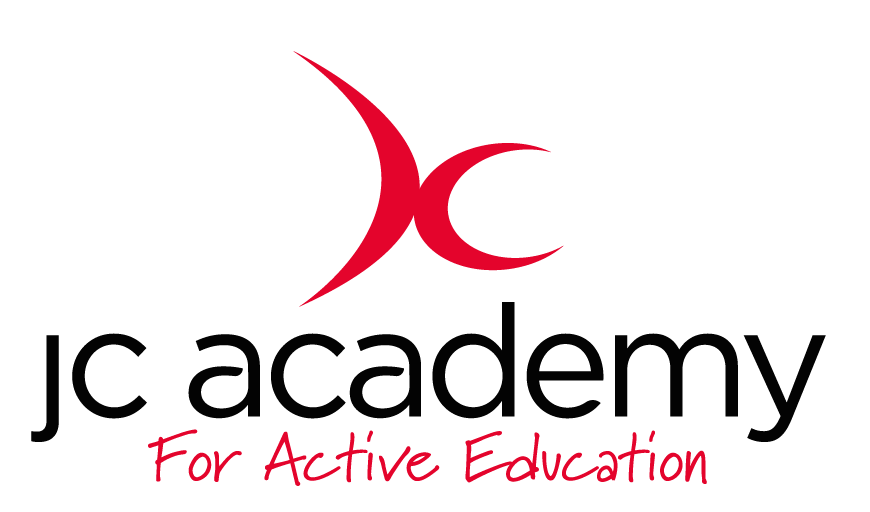 Class: Y4Lesson: Skill COMPONENTS (SPEED)Lesson Objective:ONE PLACE TO ANOTHER PLACE QUICKLY  Resources:CONESWarm Up:JOGGING AOUND THE AREA, SKIPPING, JUMPING, SIDE STEPS ON THE COACHES COMMAND. DYNAMIC STRECHES WILL FOLLOW. Coaching Points:Safety Points:BE AWARE OF WHOS AROUND Main Activity: (Including teaching/Coaching Points/Include any diagrams)PARTICIPANTS WILL BE SPLIT INTO 4 GROUPS. THEY WILL NEED TO RUN AS AFAST AS THEY CAN TO THE TOP OF THE CONES THEN BACK DOWN, EACH PERSON IN THEIR GROUP WILL TAKE IT IN TERNS. Coaching points:QUICK MOVEMENTS, STRAIGHT SPRINTINGSafety Points:BE AWARE, Warm Down:JOGGING, WALKING, FOLLOWED BY STATIC STRECHES. Coaching Points:Safety Points:BE AWARE OF WHOS AROUND Plenary:RED:GIVE THEM LONGER TO COMPLETE THE TASKAMBER:STANDARD SESSION GREEN:GIVE THEM LESS TIME TO COMPLETE THE TASK